Звіт Тернопільської загальноосвітньої школи І-ІІІ ст. №28ТМР ТОРеалізація проекту шкільний громадський бюджетНазва проєкту: Сучасний медичний кабінет.ПІБ авторів або команди авторів проєкту: Недзельська Юлія Вікторівна.Місце реалізації проєкту – медичний кабінет.МЕТА: Поточний ремонт приміщення медичного кабінету.Вартість проєкту: 57 000,00 грн.Використано коштів на проєкт : 57 000,00 грн.В рамках реалізації проєкту здійснено: Поточний ремонт приміщення (медичного кабінету): проведено опорядження внутрішнє (шпаклювання та фарбування стін), встановлено ламінат, проведено монтаж підвісної стелі Армстронг та встановлено світлодіодні лампи.У медкабінеті школи здійснюється систематичне медобслуговування, проводиться профілактична роботи щодо запобігання захворювань серед учасників освітнього процесу та надання домедичної допомоги. Приміщення для медобслуговування в загальноосвітньому навчальному закладі повинні бути оснащені сучасним медичним обладнанням та необхідними медпрепаратами.Метою проведення поточного ремонту приміщення медичного кабінету є своєчасне підтримання експлуатаційних якостей та попередження передчасного зносу конструкцій та виникнення аварійних ділянок. Адже це може призвести до порушення дотримання санітарних правил та правил техніки безпеки.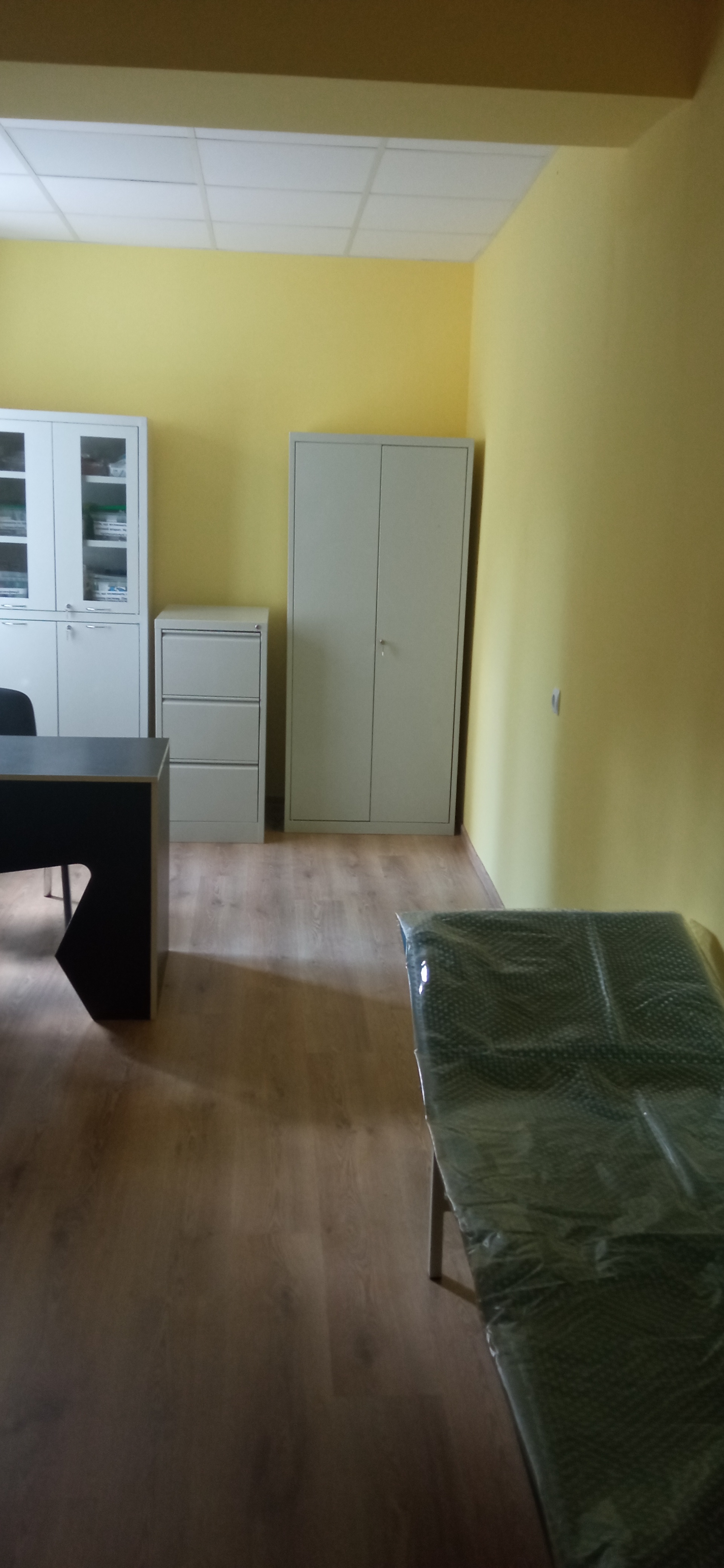 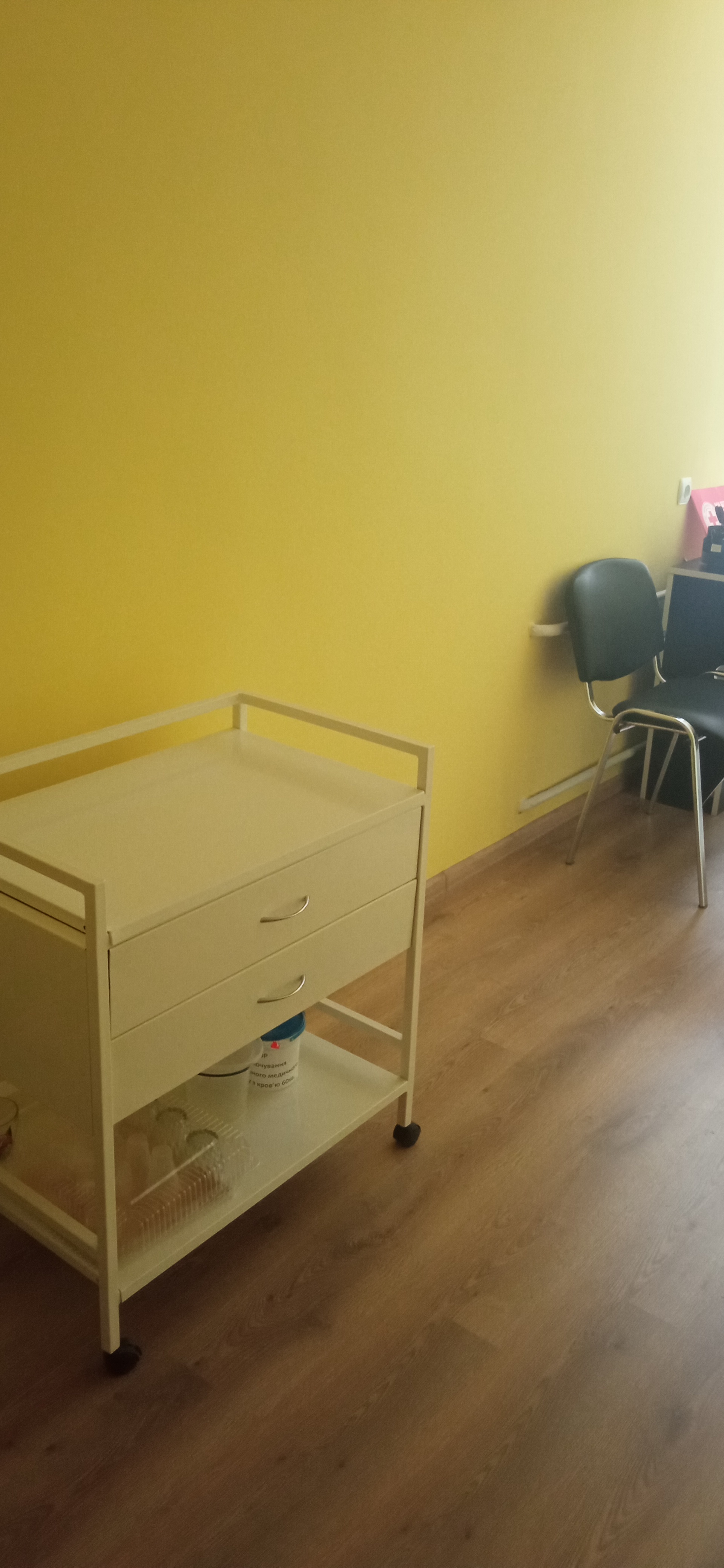 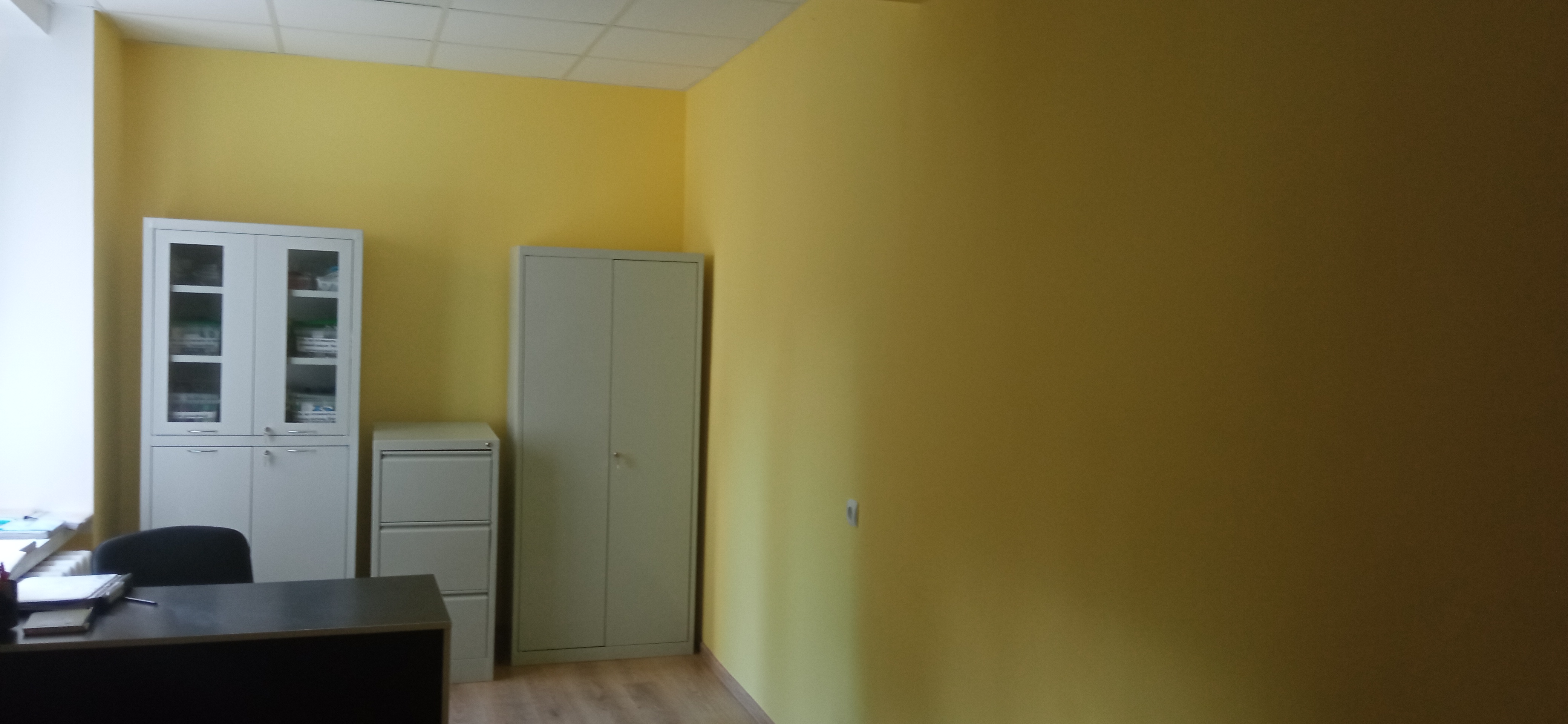 